An dasAmt der Stmk. Landesregierung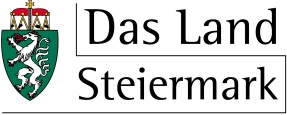 Abteilung 3 Verfassung und InneresPaulustorgasse 48010 GrazAntragauf Erteilung einer Automatensalonbewilligung gemäß § 11 Steiermärkisches 
Glücksspielautomaten- und Spielapparategesetz 2014Angaben zur Bewilligungsinhaberin (§ 11 Abs.1 Z.1 StGSG)Geschäftsleiter(in):Rechtskräftige Ausspielbewilligung:Beilagen:Strafregisterauszug der Geschäftsleiter (nicht älter als sechs Monate)aktueller Firmenbuchauszug (nicht älter als ein Monat)Übersichtskarte über die geplanten Automatensalons in der SteiermarkAngaben zum Automatensalon ( § 11 Abs.1 Z.2 bis 4 StGSG)2.1. Adresse des Standortes (§ 11 Abs.1 Z.2 StGSG):2.2. Betriebszeiten (§ 11 Abs.1 Z.3 StGSG):2.3. Anzahl der aufzustellenden und zu betreibenden Glücksspielautomaten (§ 11 Abs.1 Z.4 StGSG):Beilagen:Darstellung des äußeren Erscheinungsbildes (§ 10 Abs.2 Z.2 StGSG);Beschreibung des Automatensalons;planliche Darstellung der Grundrisse der Automatensalons mit Angabe der Raumnutzung und der Nutzflächen;Verpflichtungserklärung, die Automaten in der beantragten Anzahl aufzustellen und zu betreiben;Nachweis über das Verfügungsrecht über den StandortErklärung der Einhaltung Abstandsbestimmungen gemäß § 10 Abs.3 StGSGDie Abstände beziehen sich auf die Entfernungen der jeweiligen Gebäudeeingänge.Zusätzlich - bei mehr als 15 Glücksspielautomaten am Standort:Beilagen:Gutachten über die Einhaltung der Abstandsbestimmungen in begründeten FällenSonstige Angaben:Angaben zum Zutritts- und Identifikationssystem gemäß § 15 StGSG:Angaben zum Alkohol- und Rauchverbot gemäß § 19 StGSG:Beilagen:planliche Darstellung der Grundrisse der Automatensalons mit Angabe, in welchen Bereichen das Alkohol- und Rauchverbot umgesetzt wird	Datum, Ort	Unterschrift	FirmaRechtsformStraßeStraßeStraßeHausnummer/TürPostleitzahlOrtOrtOrtMobilMobilTelefonTelefonE-MailE-MailFaxFaxVor- und Familien/NachnameGeburtsdatumAdresseMobil/TelefonBescheid:Rechtskräftig amGeschäftszahlAnzahl der geplanten Automatensalons insgesamt:Anzahl der bewilligten Glücksspielautomaten insgesamt:StraßeStraßeStraßeHausnummer/TürPostleitzahlOrtOrtOrtMobilMobilTelefonTelefonE-MailE-MailFaxFaxDauer der angestrebten Bewilligung:von:      	bis:     Dauer des Verfügungsrechts über den Standort:von:      	bis:     geplante Inbetriebnahme des Standortes:Datum:      Einwohneranzahl der Standortgemeinde:Aufsperrstunde:Sperrstunde:Anzahl der Glücksspielautomaten:GehwegMindestabstand zum nächsten Kindergarten:Mindestabstand zur nächsten Schule:Mindestabstand zum nächsten Schülerheim:Mindestabstand zum nächsten Hort:Mindestabstand zur nächsten Jugendherberge/zum nächsten Jugendheim:Mindestabstand zum nächsten Jugendzentrum:Mindestabstand zur nächsten Geschäftsstelle des Arbeitsmarktservice:LuftlinieMindestabstand zum nächsten Automatensalon:Mindestabstand zur nächsten Spielbank:Mindestabstand zum nächsten eigenen Automatensalon:Datenschutzrechtliche BestimmungenDatenschutzrechtliche BestimmungenDatenschutzrechtliche BestimmungenDatenschutzrechtliche Bestimmungen*Ich nehme zur Kenntnis, dass die von mir bekanntgegebenen Daten und jene Daten, die die Behörde im Zuge des Ermittlungsverfahrens erhält, auf Grund des Art. 6 Abs. 1 lit. c und e Datenschutz-Grundverordnung in Verbindung mit den diesem Verfahren zugrundliegenden Materiengesetzen automationsunterstützt verarbeitet werden und zum Zweck der Abwicklung des von mir eingeleiteten Verfahrens, der Beurteilung des Sachverhalts, der Erteilung der Bewilligung sowie auch zum Zweck der Überprüfung verarbeitet werden.Ich habe die allgemeinen Informationen zu den mir zustehenden Rechten auf Auskunft, Berichtigung, Löschung, Einschränkung der Verarbeitung, Widerruf und Widerspruch sowie auf Datenübertragbarkeit; zum mir zustehenden Beschwerderecht bei der Österreichische Datenschutzbehörde; zum Verantwortlichen der Verarbeitung und zum Datenschutzbeauftragtenauf der Datenschutz-Informationsseite (https://datenschutz.stmk.gv.at) gelesen.